Operational Sense Behaviours/StrategiesOperational Sense Behaviours/StrategiesOperational Sense Behaviours/StrategiesOperational Sense Behaviours/Strategies1.  Student uses counting on a number line to show addition.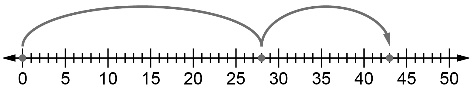 28 = ? − 15“I counted to 28 on the number line.Then, I counted another 15 to show:28 + 15 = 43”2.  Student decomposes and recomposes numbers (uses associative property one way).      28 + 15 = 28 + 2 + 1328 + 2 + 13 = 30 + 13       30 + 13 = 43
3. Student recognizes that there are multiple ways to decompose and recompose numbers and that the result will be the same.“I know another way to make the addition easier.”28 + 15 = 23 + 5 + 15             = 23 + 20              = 434.  Student uses strategies efficiently and flexibly to solve equations of different types “I can break a number down in different ways in different situations.”Observations/DocumentationObservations/DocumentationObservations/DocumentationObservations/Documentation